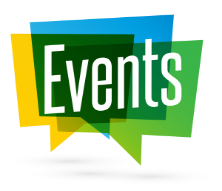 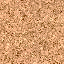 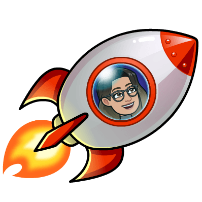 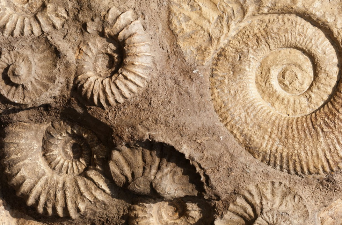 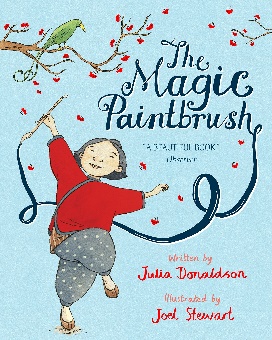 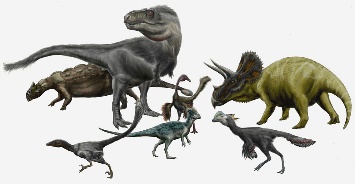 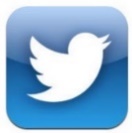 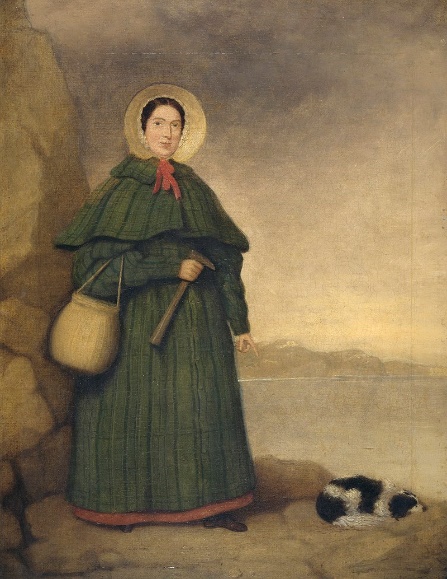 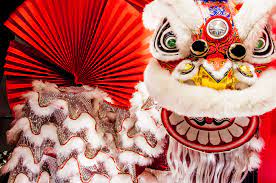 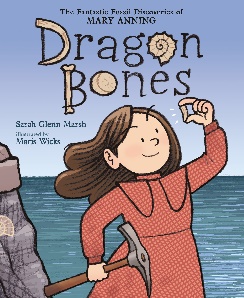 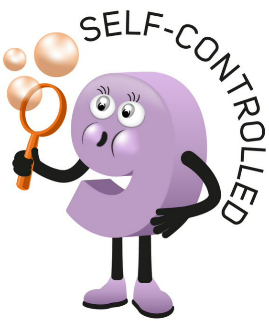 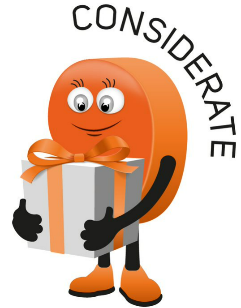 Well done to Class Donaldson’s STAR LEARNERS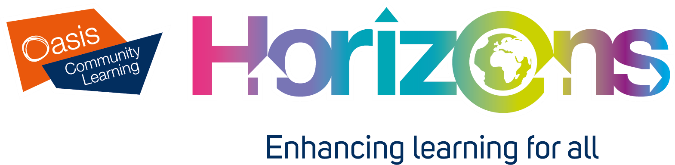 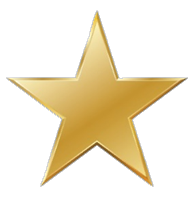 